План-конспект урока по  всемирной истории 10  класса Тема. Внутренняя и внешняя политика СССР в 1930-е гг.Цели урока: Обучающая: расширить и систематизировать понимание учащимися понятий: «культ личности», пакт, ВКП(б), НКВД, ГУЛАГ, политика «умиротворения», Верховный Совет СССР;  определить основные черты политической системы СССР 1930- гг.;определять ошибки, которые были допущены руководством страны; рассмотреть процесс взаимодействия СССР и другими странами в 1930-е гг.; научить оценивать деятельность исторических личностей; уметь показывать на карте и знать основные даты и события.Развивающая: развивать и совершенствовать умения анализировать, сравнивать,делать выводы, координировать свою деятельность в соответсвии с поставленной задачей.Воспитательная: способствовать формированию и развитию у учащихся эстетического восприятия прошлого и осознания всей важности процессов, происходящий в те временные рамки.Тип урока – комбинированный; Оборудование: Всемирная история Новейшего времени : 1918—1945 гг. : учеб. посо - бие для 10-го кл. учреждений общ. сред. образования с рус. яз. обучения / Г. А. Космач, В. С. Кошелев, М. А. Краснова; под ред. Г. А. Космача. — Минск : Нар. асвета, 2012. — 214 с.;  тетради, письменные принадлежности, учебник, раздаточный материал, доска и мел, компьютер, мультимедия;Основные понятия: «культ личности», пакт, ВКП(б), НКВД, ГУЛАГ, политика «умиротворения», Верховный Совет СССР.План урока:Организационный моментПроверка домашнего заданияПодготовка к восприятию материала Изучение новой темы Закрепление изученного материала Запись домашнего заданияРефлексия Ход урока Работа учителяРабота учеников1.Организационный момент( 2 мин.)1. Приветствие.2.Подготовка оборудования к уроку.3.Проверка наличия учащихся в классе.4.Проверка готовности учеников.  1. Открывают книги и тетради, подготавливают письменные принадлежности.2. Отвечают, все ли готовы к занятию.2.Проверка домашнего задания.(10-15 мин.) Проверка домашнего задания проводится в следующих формах:Выполнение таблицы по §14 «Курс на построение социализма в СССР. Индустриализация и коллективизация»; индивидуальные карточки для некоторых учащихся; выполнение теста по теме параграфа 14 для некоторых учащихся; Далее следует фронтальный опрос по теме «Курс на построение социализма в СССР. Индустриализация и коллективизация» Решение о проведении в СССР индустриализации было принято….; В 1928—1929 гг. был разработан первый…..В советскую историю 1929 г. вошел под названием…………..;Первая МТС в СССР была организована в 1928 г. в местечке……. Главной целью третьей пятилетки, начавшейся в 1938 г., было строительство……..Родоначальником движения считается донецкий шахтер………..-учащиеся выполняют тест и осуществляют взаимопроверку;-учащиеся вместе с учителем проверяют правильность выполнения; -учащиеся отвечают на вопросы: - учащиеся заполняют таблицу;3.Подготовка к восприятию нового материала. ( 2 мин.)Перед тем, как приступить к изучению новой темы, посмотрите на слайд и подумайте, как это соотносится с темой. Ответ: данные картинки ассоциируются с жизнью людей СССР, следовательно, сегодня мы поговорим о внутренней и внешней политике СССР.2.Давайте же вспомним: *  Какова была основная цель внешней политики СССР в 1920-е гг.? *В чем заключалось значение Рапалльского договора для Советской России? Тема урока «Внутренняя и внешняя политика СССР в 1930-е гг.» (§15, стр. 97 – 102).1.Учащиеся отвечают на вопросы; 2. Вместе с учителем записывают тему в тетрадь и открывают параграф § 15 на стр. 97  учебника. 4.Изучение нового материала ( 15-20 мин.)  В процессе изучения материала учащимся необходимо заполнить рабочий лист 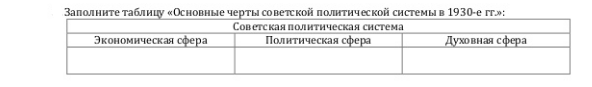 1. Основные черты советской политической системы.Экономическую основу советской политической системы составляли:полное подчинение работника-производителя государству; государственное регулирование и внеэкономическое принуждение к труду, запрет забастовок;милитаризация экономики и трудаПолитической основой советской политической системы являлись такие элементы:господство однопартийной системы; сращивание партийного и государственного аппарата; уничтожение политических оппонентов; создание мощных репрессивных структур. После Октябрьской революции партийный аппарат РКП(б) — ВКП(б) быстро стал партийно-государственным. Это означало, что на основные посты в государстве были назначены представители РКП(б). Ни один орган советской власти не мог принимать решения без санкции партийных комитетов. На XVII съезде ВКП(б), состоявшемся в январе — феврале 1934 г., значительная часть делегатов проголосовала против Сталина при выборах в ЦК партии. Новым Генеральным секретарем должен был стать С. М. Киров — руководитель партийной организации Ленинграда. Однако он отказался от этой должности в пользу Сталина. После этого события партийные съезды перестали регулярно проводиться.Задание: учащиеся работают с историческим портретом С. М. Киров на стр. 102-103. К концу 1930-х гг. в стране окончательно сложился культ личности Сталина:- создание образа Сталина как сверхличности и возведение его в ранг величайших мыслителей;- всемерное восхваление Сталина и преследование любого инакомыслия;- повсеместное изображение Сталина в виде многочисленных памятников, бюстов, портретов.Духовная жизнь в СССР в 1930-е гг. характеризовалась:установлением государственного контроля над средствами массовой информации, литературой и искусством; преследованием церкви, насаждением атеизма;созданием специальных идеологических организаций и учреждений с целью разъяснения официальной идеологии, борьбой с инакомыслием.5 декабря 1936 г. была принята новая Конституция СССР, получившая название «сталинской». Все граждане СССР наделялись равными правами, декларировались основополагающие права и свободы человека, при этом провозглашались диктатура пролетариата и власть Советов.Задание: работа с текстом Конституции СССР 1936 г. на стр. 104.Вместо Всесоюзного съезда Советов и ВЦИК создавался Верховный Совет СССР, избираемый путем прямых и равных выборов. В качестве высшего исполнительного органа власти по-прежнему сохранялся Совнарком. Конституция закрепила образование пяти среднеазиатских советских республик — Казахской ССР, Киргизской ССР, Узбекской ССР, Таджикской ССР, Туркменской ССР, ранее бывших автономиями РСФСР.Внешняя политика СССР в 1930-е гг В Восточной Азии Япония, оккупировав Маньчжурию в 1931 — начале 1932 г., спровоцировала рост напряженности в отношениях между двумя государствами =>  1938 г. японские войска вторглись на территорию СССР в районе озера Хасан => Красная Армия отбросила японцев за пределы государственной границы. После нападения Японии на Монгольскую Народную Республику (МНР) в 1939 г. Красная Армия, в соответствии с договором о взаимной обороне между СССР и МНР, вступила в бои с японским агрессором => в районе реки Халхин-Гол японцы потеряли убитыми и ранеными около 50 тыс. человек и прекратили военные действия. => В апреле 1941 г. в Москве был подписан советско-японский пакт о ненападении, во многом предотвративший нападение Японии на СССР после начала Великой Отечественной войны.В 1934 г. СССР вступил в Лигу Наций. Народный комиссар по иностранным делам М. М. Литвинов неоднократно призывал членов этой международной организации принять меры для обеспечения коллективной безопасности.Летом 1938 г. возник серьезный политический кризис, когда Германия потребовала у Чехословакии уступить Судетскую область. СССР предложил Чехословакии поддержку и призвал Францию и Великобританию сделать то же самое => Мюнхенское соглашение от 30 сентября 1938 г., обеспечившее передачу Судетской области Германии.23 августа 1939 г. министр иностранных дел Германии И. фон Риббентроп и нарком иностранных дел СССР В. М. Молотов подписали в Москве договор о ненападении между СССР и Германией и секретный дополнительный протокол к нему. Стороны договаривались не допустить военного столкновения и разграничивали «сферы государственных интересов» между Германией и СССР. 1 сентября 1939 г. Германия напала на Польшу и началась Вторая мировая война; 28 сентября 1939 г. договор о границе и дружбе и новые секретные протоколы, уточнявшие «сферы интересов» двух стран.Таким образом, в ходе изучения § 15 учащиеся:-  ознакомились с основными понятиями темы;- определили основные черты политической системы СССР 1930- гг.;- определяли ошибки, которые были допущены руководством страны;- рассмотрели процесс взаимодействия СССР и другими странами в 1930-е гг.;.- учащиеся воспринимают материал;- актуализируют свои знания по всемирной истории; - учащиеся заполняют рабочий лист; - учащиеся записывают в тетрадь основные даты и понятия; - учащиеся работают с историческим портретом С. М. Киров на стр. 102-103; - учащиеся работают с понятием «культ личности»; - работа с текстом Конституции СССР 1936 г. на стр. 104; учащиеся воспринимают материал;- актуализируют свои знания по всемирной истории;-учащиеся работают с историческим портретом В. М. Молотова; - учащиеся смотрят видеоролик «Пакт Молотова-Риббентропа»;5.Закрепление изученного материала( 5 мин)№1. Учитель предлагает учащимся выполнить задание: продолжите фразу.К концу 1930-х гг. в стране окончательно сложился культ…5 декабря 1936 г. была принята….Конституция закрепила образование пяти….В апреле 1941 г. в Москве был подписан советско-японский….В 1934 г. СССР вступил в…..Мюнхенское соглашение от 30 сентября 1938 г обеспечило…о1 сентября 1939 г. Германия напала на Польшу и началась….. Риббентроп и Молотов подписали 28 сентября 1939 г. договор о …..- учащиеся выполняют задание «продолжите фразу»;- учащиеся вместе с учителем проверяют правильность заполнения рабочих листов.6.Запись домашнего задания ( 1 мин)Учитель записывает домашнее задание на доске и объясняет  - § 15, вопросы и задания на с. 108; доклады по желанию.Дополнительное задание (индивидуальное): подготовить сообщение: - М. И. Калинин.Учащиеся записывают домашнее задание в дневники.7. Рефлексия(3 мин) Учитель предлагает ответить на следующие вопросы: что показалось вам наиболее интересным? сложным? непонятны?Учащиеся отвечают на поставленные вопросы и задают вопросы учителю, если какие-то моменты были не понятны.